Утверждаю: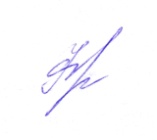 Начальник управления образования______________ Е. ФроловаСводный план мероприятий в образовательных организациях районав период с 1 по 10 января 2018 года1 января 2018 года2 января 2018 года3 января 2018 года4 января 2018 года5 января 2018 года6 января 2018 года7 января 2018 года8 января 2018 года9  января 2018 года10  января 2018 годаМероприятия областного уровня-Мероприятия муниципального уровня12  учрежденияОбщий охват детей 50 чел.Мероприятия школьного уровня-1 учреждениеОбщий охват детей – 24 чел.Наименование образовательного учрежденияНазвание мероприятияВремя проведения мероприятияМесто проведенияКоличество обучающихсяМОУ «Ракитянская  средняя общеобразовательная школа №1»«Мелодии любимых детских мультфильмов» Массовое катание «Новогодняя дискотека» «Новогодние клипы - Экран»12.00-13.00МБУ «Ледовая арена «Дружба»п. Ракитное25МОУ «Ракитянская  средняя общеобразовательная школа №2 им. А.И. Цыбулева»«Мелодии любимых детских мультфильмов» Массовое катание «Новогодняя дискотека» «Новогодние клипы - Экран»12.00-13.00МБУ «Ледовая арена «Дружба»п. Ракитное25МОУ «Зинаидинская основная общеобразовательная школа»Беседа «История новогодней игрушки»10.00 -12.00Библиотека24Мероприятия областного уровня---Мероприятия муниципального уровня---Мероприятия школьного уровня-139 учрежденийОбщий охват детей – 320 чел.Наименование образовательного учрежденияНазвание мероприятияВремя проведения мероприятияМесто проведенияКоличество обучающихсяМОУ «Ракитянская  средняя общеобразовательная школа №1»Рождественская викторина «Рождественские забавы»10.00-12.00Школьные кабинеты24МОУ «Ракитянская СОШ №1»Игра-викторина «Говорят под Новый год»10.00-11.00Школьные кабинеты22МОУ «Ракитянская СОШ №1»Командная викторина «Новогодние сказки»14.00-15.00Школьные кабинеты22МОУ «Ракитянская СОШ №1»Лыжные гонки10.00-12.00Стадион школы55МОУ «Зинаидинская основная общеобразовательная школа»«Зимушка красавица-от души старается» художественная мастерская.10.00-11.30Библиотека16МОУ «Илек – Кошарская средняя общеобразовательная школа»Веселые старты10.00-11.30Спортивный зал50МОУ «Дмитриевская средняя общеобразовательная школа»Соревнования по баскетболу10.00-14.00Спортивный зал40МОУ «Пролетарская средняя общеобразовательная школа  №2»Русские народные игры11.00-13.00Спортивный зал25МОУ «Васильевская основная общеобразовательная школа»Беседа «Безопасность работы в социальных сетях»11.00-12.00Школа16МОУ «Ракитянская  средняя общеобразовательная школа №2 им. А.И. Ццыбулева»Веселые старты на свежем воздухе «Зимние забавы» в рамках Декады спорта и здоровья10.00-11.00Школьный стадион25МОУ «Ракитянская  средняя общеобразовательная школа №2 им. А.И. Ццыбулева»Соревнования по пионерболу(среди 5-х классов)10.00-11.00спортзал15МОУ «Трефиловская начальная общеобразовательная школа»Путешествие по островам независимых художников11.00-12.00Школа10МОУ «Ракитянская  средняя общеобразовательная школа №3 им. Н.Н. Федутенко»Новогодний огонек14.00-15.00Школа22Мероприятия областного уровня---Мероприятия муниципального уровня212 учрежденийОбщий охват детей – 520 чел.Мероприятия школьного уровня2112 учрежденийОбщий охват детей – 2011 чел.Наименование образовательного учрежденияНазвание мероприятияВремя проведения мероприятияМесто проведенияКоличество обучающихсяМОУ «Ракитянская  средняя общеобразовательная школа №1»Праздник «Новогодняя елка Главы администрации Ракитянского  района»11.00-13.0014.00-16.00РЦКР  «МОЛОДЕЖНЫЙ»п. Ракитное3540МОУ «Ракитянская СОШ №1»Новогодняя викторина90.00-10.00Школьные кабинеты40МОУ «Ракитянская СОШ №1»Новогодний калейдоскоп9.00-10.00Школьные кабинеты20МОУ «Ракитянская СОШ №1»Занятие  «Создание 3D  - новогодней игрушки»10.00-11.00Компьютерный класс15МОУ «Ракитянская средняя общеобразовательная школа №2им. А.И. Цыбулева»Праздник «Новогодняя елка Главы администрации Ракитянского  района»11.00-13.0014.00-16.00РЦКР  «МОЛОДЕЖНЫЙ»п. Ракитное3540МОУ «Ракитянская средняя общеобразовательная школа №2им. А.И. Цыбулева»Спортивные состязания  «Зимние забавы»10.00-11.00стадион21МОУ «Ракитянская средняя общеобразовательная школа №2им. А.И. Цыбулева»Занятия массовой финской ходьбой10.00-11.00стадион Агротехнологического техникума25МОУ «Ракитянская средняя общеобразовательная школа №2им. А.И. Цыбулева»Занятие секции «Тхэквондо»10.00-11.00спортзал15МОУ «Ракитянская средняя общеобразовательная школа № 3 им. Н.Н. Федутенко»Праздник «Новогодняя елка Главы администрации Ракитянского  района»11.00-13.0014.00-16.00РЦКР  «МОЛОДЕЖНЫЙ»п. Ракитное4040МОУ «Ракитянская средняя общеобразовательная школа № 3 им. Н.Н. Федутенко»Логические игры10.00-11.00Компьютерный класс20МОУ «Пролетарская  средняя общеобразовательная школа  №1»Праздник «Новогодняя елка Главы администрации Ракитянского  района»11.00-13.00РЦКР  «МОЛОДЕЖНЫЙ»п. Ракитное20МОУ «Пролетарская  средняя общеобразовательная школа  №1»«Про умницу Дашу и ленивицу Пашу» - кукольный спектакль12.00-13.00Пролетарский ЦКРп. Пролетарский,пер. Почтовый, 475МОУ «Пролетарская  средняя общеобразовательная школа  №1»Спортивный праздник «Народные игры»12.00-13.00Школьный стадион36МОУ «Пролетарская  средняя общеобразовательная школа  №1»Игровая спортивная программа «Новогодний калейдоскоп»10.00-11.00Школьный стадион72МОУ «Пролетарская  средняя общеобразовательная школа № 2»Праздник «Новогодняя елка Главы администрации Ракитянского  района»11.00-13.00РЦКР  «МОЛОДЕЖНЫЙ»п. Ракитное20МОУ «Пролетарская  средняя общеобразовательная школа № 2»«Про умницу Дашу и ленивицу Пашу» - кукольный спектакль12.00-13.00Пролетарский ЦКРп. Пролетарский,пер. Почтовый, 475МОУ «Пролетарская  средняя общеобразовательная школа № 2»Спортивные эстафеты11.00-13.00спортзал20МОУ «Пролетарская  средняя общеобразовательная школа № 2»Русские народные игры13.00-15.00спортзал20МОУ «Пролетарская  средняя общеобразовательная школа № 2»Занятия в компьютерном классе12.00-14.00Компьютерный класс20МОУ «Бобравская  средняя общеобразовательная школа»Праздник «Новогодняя елка Главы администрации Ракитянского  района»11.00-13.00РЦКР  «МОЛОДЕЖНЫЙ»п. Ракитное20МОУ «Бобравская  средняя общеобразовательная школа»Занятия по  «3D моделирование»10.00-11.30Компьютерный класс10МОУ «Меловская основная общеобразовательнаяПраздник «Новогодняя елка Главы администрации Ракитянского  района»11.00-13.00РЦКР  «МОЛОДЕЖНЫЙ»п. Ракитное10МОУ «Меловская основная общеобразовательнаяСпортивно-оздоровительная программа «Зимние забавы»11.00-12.30Школьный двор40МОУ «Меловская основная общеобразовательнаяСоздание компьютерных игр10.00-11.00Школьный кабинет16  МОУ «Нижнепенская средняя общеобразовательная школа»Праздник «Новогодняя елка Главы администрации Ракитянского  района»11.00-13.00РЦКР  «МОЛОДЕЖНЫЙ»п. Ракитное10МОУ «Вышнепенская основная общеобразовательная школа»Праздник «Новогодняя елка Главы администрации Ракитянского  района»11.00-13.00РЦКР  «МОЛОДЕЖНЫЙ»п. Ракитное10МОУ «И-Кошарская средняя общеобразовательная школа»Праздник «Новогодняя елка Главы администрации Ракитянского  района»11.00-13.00РЦКР  «МОЛОДЕЖНЫЙ»п. Ракитное20МОУ «И-Кошарская средняя общеобразовательная школа»Соревнования по мини-футболу10.00-11.30Спортивный зал30МОУ «И-Кошарская средняя общеобразовательная школа»Занятие по  «3-D моделирование»10.00-11.30Кабинет15МОУ «Трефиловская начальная общеобразовательная школа»Праздник «Новогодняя елка Главы администрации Ракитянского  района»14.00-16.00РЦКР  «МОЛОДЕЖНЫЙ»п. Ракитное10МОУ «Солдатская средняя общеобразовательная школа»Танцевально-развлекательная программа для среднего и старшего возраста.11.00-12.00Школа15МОУ «Зинаидинская основная общеобразовательная школа»«Веселые старты».10.00-11.00Спортивный зал30МОУ «Дмитриевская средняя общеобразовательная школа»Турнир по мини –футболу среди уличных команд (школьники)10.00-16.00Спортивный зал30МОУ «Васильевская основная общеобразовательная школа»Соревнования по баскетболу10.00-11.00Спортивный зал16Мероприятия областного уровня---Мероприятия муниципального уровня37 учреждений Общий охват детей – 324 чел.Мероприятия школьного уровня2211 учрежденийОбщий охват детей – 685 чел.Наименование образовательного учрежденияНазвание мероприятияВремя проведения мероприятияМесто проведенияКоличество обучающихсяМОУ «Дмитриевская  средняя общеобразовательная школа»Праздник «Новогодняя елка Главы администрации Ракитянского  района»11.00-13.00РЦКР  «МОЛОДЕЖНЫЙ»п. Ракитное20МОУ «Пролетарская  средняя общеобразовательная школа №1»Праздник «Новогодняя елка Главы администрации Ракитянского  района»11.00-13.00РЦКР  «МОЛОДЕЖНЫЙ»п. Ракитное20МОУ «Пролетарская  средняя общеобразовательная школа №1»«Про умницу Дашу и ленивицу Пашу» - кукольный спектакль12.00-13.00Пролетарский ЦКРп. Пролетарский,75МОУ «Пролетарская  средняя общеобразовательная школа №1»Спортивный  праздник «А ну-ка догони»11.00-12.00Школьный стадион89МОУ «Пролетарская  средняя общеобразовательная школа №1»Снежные забавы «Зимушка - Зима»12.00-13.00Школьный стадион67МОУ «Пролетарская  средняя общеобразовательная школа №1»Информационный час «Мой Интернет»10.00-12.00Компьютерный класс30МОУ «Пролетарская  средняя общеобразовательная школа №1»Открытый турнир Ракитянской ДЮСШ по мини-футболу, среди трех возрастных групп10.00-11.00ФОК «Спартак» п. Пролетарский6«Пролетарская  средняя общеобразовательная школа №2»Праздник «Новогодняя елка Главы администрации Ракитянского  района»11.00-13.00РЦКР  «МОЛОДЕЖНЫЙ»п. Ракитное20«Пролетарская  средняя общеобразовательная школа №2»Открытый турнир Ракитянской ДЮСШ по мини-футболу, среди трех возрастных групп10.00-11.00ФОК «Спартак» п. Пролетарский6«Пролетарская  средняя общеобразовательная школа №2»«Про умницу Дашу и ленивицу Пашу» - кукольный спектакль12.00-13.00Пролетарский ЦКРп. Пролетарский,75«Пролетарская  средняя общеобразовательная школа №2»Экскурсия в лес11.00-13.00Экскурсия в лес20«Пролетарская  средняя общеобразовательная школа №2»Занятия в компьютерном классе12.00-13.00Компьютерный класс10«Пролетарская  средняя общеобразовательная школа №2»Занятия в компьютерном классе13.00-14.00Компьютерный    класс10МОУ «Солдатская  средняя общеобразовательная школа»Праздник «Новогодняя елка Главы администрации Ракитянского  района»11.00-13.00РЦКР  «МОЛОДЕЖНЫЙ»п. Ракитное20МОУ «Солдатская  средняя общеобразовательная школа»Конкурсная программа «Зима- волшебница»11.00-12.00Школа18МОУ «Солдатская  средняя общеобразовательная школа»Соревнования по волейболу18.00-20.00Спортивный зал25МОУ «Бориспольская начальная общеобразовательная школа»Праздник «Новогодняя елка Главы администрации Ракитянского  района»11.00-13.00РЦКР  «МОЛОДЕЖНЫЙ»п. Ракитное20МОУ «Зинаидинская  основная общеобразовательная школа»Праздник «Новогодняя елка Главы администрации Ракитянского  района»11.00-13.00РЦКР  «МОЛОДЕЖНЫЙ»п. Ракитное15МОУ «Васильевская  основная общеобразовательная школа»Праздник «Новогодняя елка Главы администрации Ракитянского  района»11.00-13.00РЦКР  «МОЛОДЕЖНЫЙ»п. Ракитное15МОУ «Ракитянская  средняя общеобразовательная школа №1»Открытый турнир Ракитянской ДЮСШ по мини-футболу, среди трех возрастных групп10.00-11.00ФОК «Ракита» п. Ракитное8МОУ «Ракитянская средняя общеобразовательная школа №2им. А.И. Цыбулева»Открытый турнир Ракитянской ДЮСШ по мини-футболу, среди трех возрастных групп10.00-11.00ФОК «Ракита» п. Ракитное8МОУ «Ракитянская  средняя общеобразовательная школа №1»Игра-викторина «К нам приходит Рождество»11.00-12.00Школа24МОУ «Ракитянская  средняя общеобразовательная школа №1»Новогодняя викторина12.00-13.00Школа23МОУ «Ракитянская  средняя общеобразовательная школа №1»Соревнования по волейболу10.00-12.00Спортивный зал65МОУ «Ракитянская средняя общеобразовательная школа №2им. А.И. Цыбулева»Игра-ориентирование на местности «Зимнее ориентирование»10.00-11.00стадион школы20МОУ «Ракитянская средняя общеобразовательная школа №2им. А.И. Цыбулева»Занятия массовой финской ходьбой10.00-11.00стадион Агротехнологического техникума23МОУ «И-Кошарская средняя общеобразовательная школа»Соревнования по баскетболу10.00-12.30Спортивный зал55МОУ «И-Кошарская средняя общеобразовательная школа»Компьютерные игры по выбору уч-ся10.00-11.30Компьютерный класс20МОУ «Трефиловская начальная общеобразовательная школа»Внутришкольные соревнования по шашкам10.00-11.00Спортивный зал10МОУ «Трефиловская начальная общеобразовательная школа»Я не художник, я только учусь».11.00-12.00Кабинет10МОУ «Меловская  основная общеобразовательная школа»Спортивные соревнования на свежем воздухе11.00-12.00Стадион40МОУ «Меловская  основная общеобразовательная школа»Просмотр фильмов10.00-11.00Школа16МОУ «Венгеровская средняя общеобразовательная школа»Игровая программа «Волшебный снегопад»12.00-13.00Спортивный зал45МОУ «Венгеровская средняя общеобразовательная школа»Занятие по компьютерному проектированию, дизайну11.00-12.00Компьютерный класс22МОУ «Бобравская средняя общеобразовательная школа»Занятие секции по футболу11.00-12.30КСЦ с. Бобрава23МОУ «Ракитянская средняя общеобразовательная школа № 3 им. Н.Н. Федутенко»Логические игры10.00-11.00Компьютерный класс20Мероприятия областного уровня110 учрежденийОбщий охват детей – 63 чел.Мероприятия муниципального уровня37 учреждений Общий охват детей –110 чел.Мероприятия школьного уровня2116 учрежденийОбщий охват детей – 2150 чел.Наименование образовательного учрежденияНазвание мероприятияВремя проведения мероприятияМесто проведенияКоличество обучающихсяМОУ «Пролетарская  средняя общеобразовательная школа №1»Открытый турнир Ракитянской ДЮСШ по мини-футболу, среди трех возрастных групп10.00-11.00ФОК «Спартак» п. Пролетарский6«Пролетарская  средняя общеобразовательная школа №1»Открытое Первенство Ракитянского района по спортивному туризму10.00-12.00п. РакитноеМОУ «Ракитянская средняя общеобразовательная школа №1» 15«Пролетарская  средняя общеобразовательная школа №1»Праздник «Новогодняя елка Губернатора Белгородской области»11.30-13.30Г. Белгород8«Пролетарская  средняя общеобразовательная школа №1»Игровая программа «Зимние забавы»10.00-11.00Школьный стадион72«Пролетарская  средняя общеобразовательная школа №1»Зимний кросс 12.00-13.00Школьный стадион52«Пролетарская  средняя общеобразовательная школа №2»Открытый турнир Ракитянской ДЮСШ по мини-футболу, среди трех возрастных групп10.00-11.00ФОК «Спартак» п. Пролетарский6«Пролетарская  средняя общеобразовательная школа №2»Праздник «Новогодняя елка Губернатора Белгородской области»11.30-13.30Г. Белгород11«Пролетарская  средняя общеобразовательная школа №2»Зимние спортивные игры12.00-14.00Стадион 30«Пролетарская  средняя общеобразовательная школа №2»Занятия в компьютерном классе12.00-14.00Компьютерный класс20МОУ «Ракитянская  средняя общеобразовательная школа №1»Открытый турнир Ракитянской ДЮСШ по мини-футболу, среди трех возрастных групп10.00-11.00ФОК «Ракита» п. Ракитное10МОУ «Ракитянская  средняя общеобразовательная школа №1»Открытое Первенство Ракитянского района по спортивному туризму10.00-12.00МОУ «Ракитянская средняя общеобразовательная школа №1» 20МОУ «Ракитянская  средняя общеобразовательная школа №1»Театрализованное представление Деда Мороза и Снегурочки19.00-21.00МБУ «Ледовая арена «Дружба»25МОУ «Ракитянская  средняя общеобразовательная школа №1»Развлекательная программа «Новогодний калейдоскоп»11.00-12.00Школа24МОУ «Ракитянская  средняя общеобразовательная школа №1»Праздник «Новогодняя елка Губернатора Белгородской области»11.30-13.30Г. Белгород15МОУ «Ракитянская  средняя общеобразовательная школа №2 им. А.И. Цыбулева»Открытый турнир Ракитянской ДЮСШ по мини-футболу, среди трех возрастных групп10.00-11.00ФОК «Ракита» п. Ракитное10МОУ «Ракитянская  средняя общеобразовательная школа №2 им. А.И. Цыбулева»Открытое Первенство Ракитянского района по спортивному туризму10.00-12.00МОУ «Ракитянская средняя общеобразовательная школа №1» 20МОУ «Ракитянская  средняя общеобразовательная школа №2 им. А.И. Цыбулева»Театрализованное представление Деда Мороза и Снегурочки19.00-21.00МБУ «Ледовая арена «Дружба»25МОУ «Ракитянская  средняя общеобразовательная школа №2 им. А.И. Цыбулева»Праздник «Новогодняя елка Губернатора Белгородской области»11.30-13.30Г. Белгород10МОУ «Ракитянская  средняя общеобразовательная школа №2 им. А.И. Цыбулева»Товарищеская встреча по волейболу10.00-11.00Спортивный зал15МОУ «Ракитянская  средняя общеобразовательная школа № 3 им. Н.Н.Федутенко»Открытое Первенство Ракитянского района по спортивному туризму10.00-12.00МОУ «Ракитянская средняя общеобразовательная школа №1» 20МОУ «Ракитянская  средняя общеобразовательная школа № 3 им. Н.Н.Федутенко»Праздник «Новогодняя елка Губернатора Белгородской области»11.30-13.30Г. Белгород7МОУ «Ракитянская  средняя общеобразовательная школа № 3 им. Н.Н.Федутенко»Логические игры10.00-11.00Компьютерный класс20МОУ «Солдатская  средняя общеобразовательная школа»Праздник «Новогодняя елка Губернатора Белгородской области»11.30-13.30Г. Белгород3МОУ «Солдатская  средняя общеобразовательная школа»Открытое Первенство Ракитянского района по спортивному туризму10.00-12.00МОУ «Ракитянская средняя общеобразовательная школа №1» 20МОУ «Солдатская  средняя общеобразовательная школа»Рождественские колядки.10.00-12.00Школа20МОУ «Солдатская  средняя общеобразовательная школа»Лекция «Что такое виртуальный мир»10.00-11.00Компьютерный класс10МОУ «Нижнепенская средняя общеобразовательная школа»Праздник «Новогодняя елка Губернатора Белгородской области»11.30-13.30Г. Белгород2МОУ «Нижнепенская средняя общеобразовательная школа»Открытое Первенство Ракитянского района по спортивному туризму10.00-12.00МОУ «Ракитянская средняя общеобразовательная школа №1» 20МОУ «Бобравская средняя общеобразовательная школа»Праздник «Новогодняя елка Губернатора Белгородской области»11.30-13.30Г. Белгород2МОУ «Бобравская средняя общеобразовательная школа»Занятие «Азбука интернет безопасности»11.00-11.40Компьютерный класс15МОУ «Дмитриевская средняя общеобразовательная школа»Праздник «Новогодняя елка Губернатора Белгородской области»11.30-13.30Г. Белгород2МОУ «Дмитриевская средняя общеобразовательная школа»Первенство села по настольному теннису10.00-14.00Спортивный зал30МОУ «Зинаидинская  основная общеобразовательная школа»Праздник «Новогодняя елка Губернатора Белгородской области»11.30-13.30Г. БелгородМОУ «Илек – Кошарская средняя общеобразовательная школа»Соревнования по волейболу10.00-12.00Спортивный зал38МОУ «Илек – Кошарская средняя общеобразовательная школа»Компьютерные игры по выбору уч-ся10.00-11.30Компьютерный класс20МОУ «Трефиловская начальная общеобразовательная школа»Праздник подвижных игр на свежем воздухе10.00-11.00Спортивная площадка10МОУ «Васильевская основная общеобразовательная школаСпортивно-развлекательная викторина «Здоровый образ жизни – залог успеха»10.00-11.00Школа34МОУ «Васильевская основная общеобразовательная школаПросмотр фильмов об интернетбезопасности11.00-12.00Школа16МОУ «Меловская  основная общеобразовательная школа»Спортивные соревнования на свежем воздухе11.00-12.00Стадион40МОУ «Меловская  основная общеобразовательная школа»Просмотр фильма «Ночь перед Рождеством»10.00-12.00Школа40МОУ «Венгеровская средняя общеобразовательная школа»Веселые старты12.00-13.00Спортивный зал50МОУ «Венгеровская средняя общеобразовательная школа»Занятие по компьютерному проектированию, дизайну11.00-12.00Компьютерный класс22МОУ «Бориспольская начальная общеобразовательная школа»Создание презентации, посвященной новогодним сказочным героям11.00-12.00Школа28Мероприятия областного уровня---Мероприятия муниципального уровня---Мероприятия школьного уровня1911 учрежденийОбщий охват детей – 607чел.Наименование образовательного учрежденияНазвание мероприятияВремя проведения мероприятияМесто проведенияКоличество обучающихсяМОУ «Ракитянская  средняя общеобразовательная школа №1»Разучивание новогодних колядок14.00-15.00Школьный кабинет26МОУ «Ракитянская  средняя общеобразовательная школа №1»Командная эстафета10.00-12.00Школьный стадион98МОУ «Ракитянская  средняя общеобразовательная школа №1»Практическое занятие «Создание новогодней анимации»10.00-12.00Компьютерный класс26МОУ «Трефиловская начальная общеобразовательная школа»Рождественские посиделки10.00-11.00Актовый зал10МОУ «Трефиловская начальная общеобразовательная школа»Спортивные эстафеты10.00-11.00Спортивная площадка10МОУ «Зинаидинская основная общеобразовательная школа»«Рождественская сказка» театрализованное представление10.00-11.30Школа30МОУ «Пролетарская средняя общеобразовательная школа  №1»Спортивный час «Спортивный калейдоскоп»11.00-12.00Школьный стадион43МОУ «Пролетарская средняя общеобразовательная школа  №1»Спортивный час «Самый ловкий»10.00-11.00Школьный стадион77МОУ «Илек – Кошарская средняя общеобразовательная школа»Соревнования по мини-футболу10.00-11.30Спортивный зал50МОУ «Илек – Кошарская средняя общеобразовательная школа»Компьютерные игры по выбору уч-ся10.00-11.30Компьютерный класс20МОУ «Бориспольская начальная общеобразовательная школа»Спортивные соревнования10.00-12.00Стадион28МОУ «Дмитриевская средняя общеобразовательная школа»Рождественский турнир по волейболу (родители, школьники, учителя)17.00-20.00Спортивный зал30МОУ «Пролетарская средняя общеобразовательная школа  №2»Экскурсия в зимний лес.12.00-14.0020МОУ «Пролетарская средняя общеобразовательная школа  №2»Занятия в компьютерном классе13.00-15.00Компьютерный класс20МОУ «Вышнепенская основная общеобразовательная школа»Спортивные соревнования10.00-12.00Стадион35МОУ «Венгеровская средняя общеобразовательная школа»Час спорта «Зимние старты»12.00-13.00Стадион36МОУ «Венгеровская средняя общеобразовательная школа»Занятия по компьютерной графике11.00-12.00Компьютерный класс18МОУ «Ракитянская  средняя общеобразовательная школа №2 им. А.И. Цыбулева»Занятие секции тхэквондо10.00-11.00спортзал15МОУ «Ракитянская  средняя общеобразовательная школа №2 им. А.И. Цыбулева»Товарищеская встреча по баскетболу (среди 9-х классов)10.00-11.00спортзал15Мероприятия областного уровня---Мероприятия муниципального уровня12 учрежденияОбщий охват детей –100 чел.Мероприятия школьного уровня---Наименование образовательного учрежденияНазвание мероприятияВремя проведения мероприятияМесто проведенияКоличество обучающихсяМОУ «Ракитянская  средняя общеобразовательная школа №1»«Буратино» - новогоднее театрализованное представление «Театра на льду»12.00-13.00МБУ «Ледовая арена «Дружба»50МОУ «Ракитянская  средняя общеобразовательная школа №2 им. А.И. Цыбулева»«Буратино» - новогоднее театрализованное представление «Театра на льду»12.00-13.00МБУ «Ледовая арена «Дружба»50Мероприятия областного уровня---Мероприятия муниципального уровня11 учрежденияОбщий охват детей –30 чел.Мероприятия школьного уровня138 учреденийОбщий охват детей –332 чел.Наименование образовательного учрежденияНазвание мероприятияВремя проведения мероприятияМесто проведенияКоличество обучающихсяМОУ «Ракитянская средняя общеобразовательная школа №1»Спортивно-развлекательное мероприятие «Новогодние эстафеты по плаванию»10.00-11.00МУ «Плавательный бассейн «Нептун» 30МОУ «Ракитянская средняя общеобразовательная школа №1»Соревнования по лапте10.00-12.00Спортивный зал24МОУ «Ракитянская средняя общеобразовательная школа №1» Практическое занятие«Создание рождественских буклетов».14.00-15.00Компьютерный класс15МОУ «Ракитянская средняя общеобразовательная школа №1»Развлекательное мероприятие «Звездный час»10.00-12.00Школа25МОУ «Ракитянская средняя общеобразовательная школа №1»Интеллектуальный марафон «В гостях у Рождества»14.00-16.00Школа26МОУ «Васильевская основная общеобразовательная школа»Дискотека «Новогодняя кутерьма»11.00-12.30Школа19МОУ «Васильевская основная общеобразовательная школа»Лекция «Безопасность работы с электронной почтой»10.00-11.00Школа16МОУ «Ракитянская средняя общеобразовательная школа №2 им. А.И. Цыбулева»Викторина «История Нового года»10.00-11.00Школа15МОУ «Зинаидинская основная общеобразовательная школа»«Зимушка-зимушка»конкурс загадок10.00-10.30Школа30МОУ «Пролетарская средняя общеобразовательная школа № 2»Спортивные игры12.00-14.00Школа30МОУ «Солдатская средняя общеобразовательная школа»Занятия баскетболом18.00-20.00Спортивный зал25МОУ «Меловская  основная общеобразовательная школа»Спортивные соревнования на свежем воздухе11.00-12.00Стадион40МОУ «Венгеровская средняя общеобразовательная школа»Веселые старты12.00-13.00Стадион60Мероприятия областного уровня---Мероприятия муниципального уровня---Мероприятия школьного уровня116  учреденийОбщий охват детей –247 чел.Наименование образовательного учрежденияНазвание мероприятияВремя проведения мероприятияМесто проведенияКоличество обучающихсяМОУ «Ракитянская средняя общеобразовательная школа №1»Развлекательная программа «Новогодний калейдоскоп»11.00-12.00Школа22МОУ «Ракитянская средняя общеобразовательная школа №1»Развлекательная программа «Новогодний калейдоскоп»11.00-12.00Школа26МОУ «Ракитянская средняя общеобразовательная школа №1»Развлекательная программа «Новогодний калейдоскоп»11.00-12.00Школа23МОУ «Ракитянская средняя общеобразовательная школа №1»Соревнования по лапте10.00-12.00Спортивный зал24МОУ «Солдатская средняя общеобразовательная школа»Познавательно - развлекательная программа «Путешествие к Деду Морозу11.00-12.00Школа10МОУ «Солдатская средняя общеобразовательная школа»Беседа «Компьютерные игры-польза или вред»10.00-11.00Компьютерный класс15МОУ «Зинаидинская основная общеобразовательная школа»Викторина: «В гостях у зимней сказки»10.00-10.30Школа24МОУ «Пролетарская средняя общеобразовательная школа  №1»Спортивные соревнования по волейболу12.00-13.00Спортивный зал43МОУ «Пролетарская средняя общеобразовательная школа  №1»«Компьютерное кафе»10.00-12.00Компьютерный класс30МОУ «Дмитриевская средняя общеобразовательная школа»Новогодний турнир по шашкам10.00-14.00Спортивный зал30МОУ «Меловская  основная общеобразовательная школа»Спортивные соревнования на свежем воздухе11.00-12.00Школьный двор40Мероприятия областного уровня---Мероприятия муниципального уровня---Мероприятия школьного уровня33  учреденияОбщий охват детей –59 чел.Наименование образовательного учрежденияНазвание мероприятияВремя проведения мероприятияМесто проведенияКоличество обучающихсяМОУ «Ракитянская средняя общеобразовательная школа №1»Новогодняя викторина10.00-12.00Школа18МОУ «Солдатская средняя общеобразовательная школа»Игровая программа «Зимние затеи»14.00-15.00Школа25МОУ «Зинаидинская основная общеобразовательная школа»Конкурс  рисунков: «Снежные узоры»10.00-10.30Школа16